Test de matematica  NR.1  clasa a v-aPROFESOR: ANISOARA IORDACHEPROBLEMEPUNCTAJ1CE SUNT  URMTOARELE SEGMENTE IN CERC:OA;OB;MN;CB?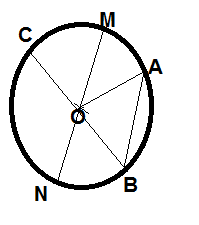 102CUM SE NUMEŞTE PORȚIUNEA HAŞURATĂ"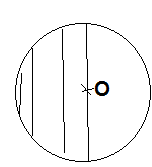 103CUM SE NUMESC CERCURILE?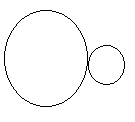 104CUM SE NUMESC CERCURILE?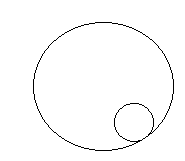 105CUM SUNT CERCURILE?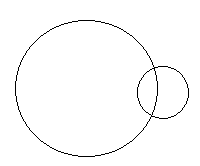 106CUM SUNT CERCURILE?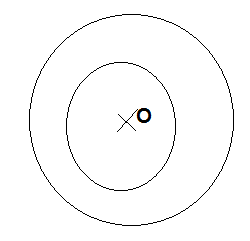 107CUM SE NUMESC CERCURILE?DISTANTA DINTRE CENTRELE CERCURILOR ESTE.....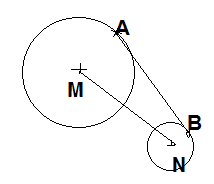 108CUM SE NUMESTE PORTIUNEA HASURATA?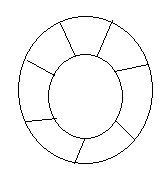 109CUM SE NUMESTE PORȚIUNEA DIN CERC ROŞIE?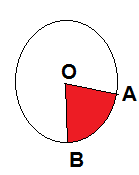 510CUM SUNT CERCURILE?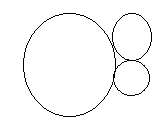 5